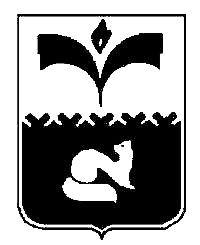 ДУМА ГОРОДА ПОКАЧИХанты-Мансийский автономный округ - ЮграРЕШЕНИЕот  25.11.2013                                                                       № 131О плане работы Думы городаПокачи на 2014 годРассмотрев проект плана работы Думы города Покачи на 2014 год, руководствуясь статьями 58 и 59 Регламента Думы города Покачи, Дума города РЕШИЛА:Утвердить план работы Думы города Покачи на 2014 год, приняв его за основу (приложение).Разрешить Председателю Думы города Борисовой Н.В. корректировку плана работы Думы на 2014 год в процессе его исполнения.Опубликовать настоящее решение в городской газете «Покачевский вестник».Контроль за исполнением утвержденного плана работы Думы города возложить на председателя Думы города Борисову Н.В., председателей постоянных комиссий Думы города.Председатель Думы города   Покачи            			                            Н.В. Борисова                                                      		                        Приложение                                                                          к решению Думы города Покачи                                                                          от  25.11.2013 № 131План работы Думы города Покачи на 2014 годПлан рассмотрения нормативных правовых актовПлан проведения контрольных мероприятийВопросы по организации деятельности Думы города Рассмотрение иных ненормативных муниципальных правовых актовПлан проведения депутатских слушанийПримечание: план проведения депутатских слушаний определяется Председателем Думы города на основании пожеланий депутатов и направляется в администрацию города не позднее, чем за 30 дней до назначенной даты.VI.      Работа депутатов Думы с избирателями.VII. План работы рабочей группы «Молодежная палата»VIII. Информирование населения о работе депутатов Думы городаIX. Учеба депутатов, обмен опытом работы.Х. Циклограмма работы Думы города №Наименование вопросаПредполагаемыйсрок рассмотрениявопросаОтветственныеза подготовку и внесение проекта решенияПостоянная комиссия Думы города, ответственная за рассмотрение вопросаО признании утратившим силу решения Думы города Покачи от 24.05.2006 №30 «Об утверждении Положения о порядке регулирования тарифов (надбавок к тарифам) на услуги (товары, работы) предприятий города» (основание: предложение главы города)февральАдминистрация города*Комиссия по соблюдению законности и местному самоуправлениюВнесение изменений в решение Думы города Покачи от 27.03.2013 №18 «О Положении о порядке управления и распоряжения имуществом, находящимся в собственности города Покачи» (основание: предложение главы города)февральАдминистрация города*Комиссия по соблюдению законности и местному самоуправлениюО внесении изменений в решение Думы города от 27.03.2013 №13 «О порядке формирования, обеспечения размещения, исполнения и контроля за исполнением муниципального заказа города Покачи»(основание: предложение главы города)февральАдминистрация города*Комиссия по соблюдению законности и местному самоуправлениюО внесении изменений в решение Думы города от 27.03.2008  №30 «О Положении «О порядке материально-технического и организационного обеспечения деятельности органов местного самоуправления  г. Покачи»(основание: предложение депутатов)февральАдминистрация города*Комиссия по соблюдению законности и местному самоуправлениюО внесение изменений в Программу комплексного развития систем коммунальной инфраструктуры города Покачи на 2011-2015 годы, утвержденную решением Думы города Покачи от 15.06.2011 №45 (основание: предложение главы города)февраль, ноябрьАдминистрация города*Комиссия по соблюдению законности и местному самоуправлениюО внесении изменений в решение Думы города от 27.03.2013 №16  № «О  гарантиях и компенсациях для лиц, работающих в муниципальных учреждениях города Покачи»(основание: предложение депутатов)мартАдминистрация города*Комиссия по соблюдению законности и местному самоуправлениюО внесении изменений в решение Думы города от 30.04.2013 №36 «О Положении о наградах и почетных званиях г. Покачи»(основание: предложение депутатов)мартАдминистрация города*Комиссия по бюджету, налогам и финансовым вопросамО внесении изменений в решение Думы города Покачи от 25.04.2011 № 21 «Об утверждении Стратегии социально-экономического развития муниципального образования города Покачи на период до 2020 года»(основание: предложение депутатов)мартАдминистрация города*Комиссия по соблюдению законности и местному самоуправлениюО принятии/отказе на полную (частичную) замену дотаций из регионального фонда финансовой поддержки муниципальных районов (городских округов) и регионального фонда финансовой поддержки поселений дополнительными нормативами отчислений от налога на доходы физических лиц(основание: предложение главы города)сентябрьАдминистрация города*Комиссия по бюджету, налогам и финансовым вопросамО внесении изменений в Генеральный план города Покачи, в том числе по установлению границ населенного пункта и утверждению схемы санитарной очистки города(основание: предложение главы города, депутатов Думы города) декабрьАдминистрация города*Комиссия по соблюдению законности и местному самоуправлениюО бюджете города Покачи на 2015 год и плановый период 2016 и 2017 годов(основание: решение Думы города от 22.02.2013 № 3 «О положении о бюджетном устройстве и бюджетном процессе города Покачи пункт 3.1.)ноябрь - декабрьАдминистрация города*Комиссия по бюджету, налогам и финансовым вопросамО внесении изменений и дополнений в Устав городав течение года, по мере необходимостиАдминистрация города* Комиссия по соблюдению законности и местному самоуправлениюО внесении изменений в решение Думы города Покачи от 27.03.2013 №15 «О перечне услуг, которые являются необходимыми и обязательными для предоставления муниципальных услуг и предоставляются организациями, участвующими в предоставлении муниципальных услуг и о порядке определения размера платы за их оказание  (основание: предложение главы города)в течение года, по мере необходимостиАдминистрация города* Комиссия по соблюдению законности и местному самоуправлениюО внесении изменений и дополнений в решение Думы города о бюджете на 2014 год и плановый период 2015 и 2016 годов(основание: предложение главы города)в течение года,по меренеобходимостиАдминистрация города*Комиссия по бюджету, налогам и финансовым вопросамО внесении изменений в Правила землепользования и застройки города Покачи(основание: предложение депутатов)в течение года,по меренеобходимостиАдминистрация города*Комиссия по соблюдению законности и местному самоуправлениюПриведение действующих нормативных правовых актов Думы города в соответствие с действующим законодательством и по иным причинам.в течение года,по меренеобходимости Администрация города*, Дума города*Постоянные комиссии Думы городаРассмотрение внеплановых проектов решений.в течение года,по распоряжению Председателя ДумыНазначается в соответствии с пунктом 10 статьи 23 Регламента Думы города.Комиссия по соблюдению законности и местному самоуправлениюО рассмотрении проектов законов ХМАО-Югры.в течение года,по меренеобходимости Дума города*Постоянные комиссии Думы городаО рассмотрении рекомендаций заседаний Координационного совета представительных органов ХМАО-Югры и Думы ХМАО-Югрыв течение года,по меренеобходимости Дума города*Постоянные комиссии Думы города№Наименование вопросаПредполагаемыйсрок рассмотрения вопросаОтветственные за подготовку и внесение проекта решенияПостоянная комиссия Думы города, ответственная за рассмотрение вопроса1.О выполнении пункта 2 решения Думы города от 21.06.2013 №77 «Об информации об объектах незавершенного строительства на территории города Покачи»февральАдминистрация города*Комиссия по соблюдению законности и местному самоуправлению2.Об исполнении наказов избирателей депутатам города Покачи(основание: решение Думы города от 24.05.2010 №30 «О наказах избирателей депутатам Думы города Покачи»)февральАдминистрация города*Комиссия по соблюдению законности и местному самоуправлению3.О результатах мониторинга субъектов малого и среднего предпринимательства (основание: решение Думы города от 30.04.2013 №44 «Об информации о реализации на территории муниципального образования города Покачи вопроса местного значения «Содействие развитию малого и среднего предпринимательства»февральАдминистрация города*Комиссия по социальным вопросам4.О распоряжении имуществом, земельными участками, находящимися в муниципальной собственности городского округа, в 2013 году(основание: предложение депутатов)февральАдминистрация города*Комиссия по соблюдению законности и местному самоуправлению5.Об итогах реализации в 2013 году программ по энергосбережению и повышению энергетической эффективности в муниципальных бюджетных учреждениях города(основание: решение Думы города от 25.09.2013 №97 «Об исполнении решения Думы города от 03.12.2012 №122 «О реализации на территории муниципального образования город Покачи Федерального закона от 23.11.2009 № 261-ФЗ «Об энергосбережении и о повышении энергетической эффективности и о внесении изменений в отдельные законодательные акты Российской Федерации»)мартАдминистрация города*Комиссия по бюджету, налогам и финансовым вопросам6.Отчет об исполнении долгосрочной целевой программы «Развитие системы образования города Покачи на 2010-2013 годы и период до 2015 года» в 2013 году (основание: предложение главы города)мартДума города*Комиссия по социальной политике7.Отчет об исполнении муниципальной программы «Организация отдыха детей города Покачи в каникулярное время на 2013-2015 годы» за 2013 год (основание: предложение главы города)мартАдминистрация города*Комиссия по социальной политике8.Отчет о деятельности контрольно-счетной палаты города за 2013 год(основание: регламент контрольно-счетной палаты)мартПредседатель КСП городаКомиссия по бюджету, налогам и финансовым вопросам9.Об участии собственников зданий и сооружений в благоустройстве прилегающих территорий(основание: предложение депутатов)мартАдминистрация города*Комиссия по соблюдению законности и местному самоуправлению10.Об исполнении муниципального заказа в 2013 году(основание: предложение депутатов)мартАдминистрация города*Комиссия по соблюдению законности и местному самоуправлению11.Об исполнении рекомендаций депутатских слушаний и протокольных поручений Думы города, данных в 2012-2013 годах(основание: предложение депутатов)по мере наступления контрольных сроковАдминистрация города*Комиссия по соблюдению законности и местному самоуправлению12.О результатах работы администрации города и  ОМВД России по г. Покачи  в рамках обеспечения общественной безопасности и охраны правопорядка на территории города Покачи за истекший период(основание: предложение депутатов)апрель,октябрьАдминистрация города*Комиссия по социальным вопросам13.О соблюдении законности на территории города Покачи(основание: предложение депутатов)апрель,октябрьПрокурор городаКомиссия по социальным вопросам14.Отчет о деятельности Думы города за 2013 год. (основание: статья 8 решение Думы города от 19.09.2011 № 62 «О положении о порядке и сроках предоставления, утверждения и опубликования отчетов органов местного самоуправления и должностных лиц самоуправления»)апрельПредседатель Думы городаПостоянные комиссии Думы города15.Организация библиотечного обслуживания населения, комплектование и обеспечение сохранности библиотечных фондов(основание: предложение депутатов)апрельАдминистрация города*Комиссия по соблюдению законности и местному самоуправлению16.Организация ритуальных услуг и содержание мест захоронения(основание: предложение депутатов)апрельАдминистрация города*Комиссия по соблюдению законности и местному самоуправлению17.О результатах перерегистрации лиц, состоящих в списках очередности на получение жилья по договору социального найма, в том числе по результатам запросов на предмет регистрации по месту проживания лиц состоящих в списках очередности на получение жилья по договору социального найма в городе Покачи (основание: решение Думы города от 22.10.2013 № 111 «Об итогах перерегистрации граждан, состоящих на учете в качестве нуждающихся в улучшении жилищных условий»)майАдминистрация города*Комиссия по соблюдению законности и местному самоуправлению18.О возможности организации в городе Покачи дополнительного образования школьников в области информационных технологий наравне с дополнительным образованием в сфере культуры и спорта(основание: предложение депу-татов)майАдминистрация города*Комиссия по социальной политике19.Отчет о деятельности рабочей группы по контролю за приоритетными национальными проектами.(основание: предложение депутатов)майПредседатель Думы городаПостоянные комиссии Думы города20.О плане мероприятий на 2014 год по устранению предписаний надзорных органов в учреждениях социальной сферы.(основание: предложение депутатов)майАдминистрациягорода*Комиссия по социальным вопросам21.О предоставлении в 2013 году транспортных услуг населению и организации транспортного обеспечения населения в границах города (основание: предложение депутатов)майАдминистрациягорода*Комиссия по социальным вопросам22.Об исполнении бюджета города Покачи за 2013 год (основание: предложение главы города)июньАдминистрация города*Комиссия по бюджету, налогам и финансовым вопросам23.Отчет о деятельности главы города за 2013 год. (основание: решение Думы города от 19.09.2011 № 62 «О положении о порядке и сроках предоставления, утверждения и опубликования отчетов органов местного самоуправления и должностных лиц самоуправления») июньАдминистрация города*Постоянные комиссии Думы города24.Отчет о деятельности администрации города за 2013 год. (основание: решение Думы города от 19.09.2011 № 62 «О положении «О порядке и сроках предоставления, утверждения и опубликования отчетов органов местного самоуправления и должностных лиц самоуправления»)июньАдминистрация города*Постоянные комиссии Думы города25.О строительстве или отсыпке дорог в частном секторе  города Покачи и капитальном ремонте внутридворовых проездов(основание: предложение депу-татов)июньАдминистрациягорода*Комиссия по соблюдению законности и местному Самоуправлению26.Информация об исполнении бюджета города за I кварта, полугодие и 9 месяцев 2014 года. (основание: решение Думы города от 22.02.2013 № 3 «О бюджетном устройстве и бюджетном процессе в городе Покачи»)июнь,сентябрь,декабрьАдминистрация города*Комиссия по бюджету, налогам и финансовым вопросам27.О реализации городских целевых программ в 2014 году и предложениях по формированию мероприятий программ  на 2015 год(основание: предложение депутатов)сентябрьАдминистрациягорода*Постоянные комиссии Думы города28.Готовность образовательных учреждений к началу нового учебного года.(основание: предложение главы города)сентябрьАдминистрация города*Комиссия по социальным вопросам29.Осуществление муниципального земельного, жилищного контроля в 2013 году(основание: предложение депутатов)сентябрьАдминистрация города*Комиссия по соблюдению законности и местному самоуправлению30.Об участии муниципального образования г.Покачи в осуществлении деятельности по опеке и попечительству на территории города, в том числе о семьях и детях  из группы социального риска, о мерах, способствующих предотвращению попадания семей в группы социального риска(основание: предложение депутатов)апрельАдминистрация города*Комиссия по соблюдению законности и местному самоуправлению31.Отчет о ходе реализации «Стратегии социально-экономического развития  муниципального образования города Покачи на период до 2020 года» за  2013 год (основание: решение Думы города от 25.04.2011 №21 «Об утверждении Стратегии социально – экономического развития муниципального образования город Покачи)октябрьАдминистрация города*Комиссия по соблюдению законности и местному Самоуправлению32.О деятельности Межрайонной инспекции Федеральной налоговой службы № 5 по Ханты-Мансийскому автономному округу – Югре по сбору налогов в бюджет города.(основание: предложение депутатов)октябрьНачальник  ИФНС № 5 по ХМАО – ЮгреКомиссия по бюджету, налогам и финансовым вопросам33.О проекте плана работы контрольно-счетной палаты города Покачи на 2015 год(основание: предложение депутатов)ноябрьКонтрольно-счетная палата города *Комиссия по бюджету, налогам и финансовым вопросам34.О снятии с контроля решений Думы города(основание: предложение депутатов)в течение года,по мере необходимостиДума города*Постоянные комиссии Думы города35.Информация о работе контрольно-счетной палаты города Покачи за квартал(основание: предложение депутатов)ежеквартально, в соответствии с регламентом контрольно-счетной палаты городаКонтрольно-счетная палата города *Комиссия по бюджету, налогам и финансовым вопросам36.Внеплановые мероприятия.устанавливается распоряжением Председателя Думыназначаются в соответствии с пунктом 10 статьи 23 регламента Думы города№Наименование вопросаПредполагаемыйсрокрассмотрения вопросаОтветственныеза подготовку ивнесение проекта решенияПостоянная комиссия Думы города, ответственная за рассмотрение вопросаПодготовка проектов решений о внесение изменений и/или дополнений в решения Думы города, касающиеся ее деятельности.в течение года, по мере необходимостиПредседатель Думы города,руководитель аппаратаКомиссия по соблюдению законности и местному самоуправлениюПодготовка информации о контроле за выполнением протокольных поручений Думы, постоянных комиссий  Думы.в течение года, по мере необходимостиПредседатель Думы города,руководитель аппаратаПроведение правовой, антикоррупционной и юридико-технической  экспертизы проектов решений Думы города постоянноПредседатель Думы города,Помощник Председателя ДумыВнеплановые вопросы.устанавливается распоряжением Председателя Думыназначаются в соответствии с пунктом 10 статьи 23 регламента Думы  города№№Наименование вопросаПредполагаемыйсрокрассмотрения вопросаОтветственныеза подготовку ивнесение проекта решенияПостоянная комиссия Думы города, ответственная за рассмотрение вопросаО перечне наказов избирателей депутатам Думы города ПокачиИнформация об исполнении наказов направляется в Думу города до 1 февраля, до 1 мая и до 1 сентября текущего годаРассмотрение предварительного перечня наказов организуется три раза в год до 1 марта, до 15 мая, до 15 сентябряДума города*Комиссия по бюджету, налогам и финансовым вопросамО награждении Почетной грамотой Думы города.в течение года,по мере поступления заявокДума города*Комиссия по социальным вопросамО плане работы Думы на 2015 годноябрьДума города*Комиссия по социальным вопросамВнеплановые проекты.устанавливается распоряжением Председателя Думыназначаются в соответствии с пунктом 10 статьи 23 регламента Думы города№№Наименование вопросаПредполагаемый срокпроведениявопросаОтветственныеза подготовкудокументовПостоянная комиссия Думы города, ответственная за рассмотрение вопросаОб оказании медицинских услуг населению на территории муниципального образования город Покачи.мартАдминистрация города*Комиссия по бюджету, налогам и финансовым вопросам№№ 
п/пНаименование мероприятийСрок ПроведенияОтветственные за исполнениеОтчеты депутатов Думы перед избирателями.                  март - апрель(по утвержденному графику)Депутаты Думы, аппарат Думы    Организация приема избирателей по личным вопросам в помещении Думы города.еженедельно (по утвержденному графику)Депутаты Думы,аппарат Думы    Работа с письмами и  обращениями граждан.           по мере поступленияДепутаты Думы,аппарат Думы    Консультирование граждан, обратившихся в Думу города, по вопросам действующих в городе программ социальной поддержки различных категорий населения, законодательства в сфере социальной защиты, выплат, пособий, гарантийпо мере необходимостиПомощник Председателя Думы города,Руководитель аппарата, специалистыУчастие в работе совещаний, комиссий, оргкомитетов, общественных организаций города по вопросам, затрагивающим интересы избирателей.                  по мере необходимостиДепутаты Думы  Выступления (в том числе, отчеты) депутатов Думы города в средствах массовой информации.не реже одного раза в годДепутаты Думы  №№Наименование  мероприятия/ вопросаПредполагаемыйсрок исполнения мероприятия/рассмотрения вопросаОтветственные Организационные мероприятияОрганизационные мероприятияОрганизационные мероприятияОрганизационные мероприятияОрганизация работы по получению грантовой поддержки деятельности Молодежной палаты Думы города Покачи апрель – май  Рабочая группа Формирование плана работы рабочей группы «Молодежная палата при Думе города Покачи» на 2015 год   ноябрь – декабрь Председатель Организация обмена опытом с молодежными объединениями ХМАО – Югры в течение года ПредседательОрганизация участия членов Молодежной палаты в мероприятиях, организуемых окружной молодежной палатой.в течение годаПредседательОрганизация участия членов Молодежной палаты в депутатских слушаниях и заседаниях Думы города.в течение годаПредседательОрганизация участия членов Молодежной палаты в городских молодежных мероприятиях.в течение годаПредседательПодготовка законодательных инициатив; разработка нормативных правовых актов.по мере необходимостиПредседательОказание содействия представителям молодежи города Покачи в организации участия в  конкурсах Ханты-Мансийского автономного округа – Югры «Моя законотворческая инициатива» и «Моя страна – моя Россия»в течение годаПредседательВопросы для обсуждения на заседанияхВопросы для обсуждения на заседанияхВопросы для обсуждения на заседанияхВопросы для обсуждения на заседанияхО подготовке к муниципальным выборам 2015 годамартЧлены рабочей группы «Молодежная палата при Думе города Покачи»10.Обсуждение мероприятий городских программ «Молодежь города Покачи на 2012-2014 годы», «Организация отдыха детей города Покачи в каникулярное время на 2013-2015 годы»майЧлены рабочей группы «Молодежная палата при Думе города Покачи»11.Об исполнении бюджета города Покачи за 2013 годиюньЧлены рабочей группы «Молодежная палата при Думе города Покачи»12.О реализации на территории города Стратегии развития города Покачи на период до 2020 года и внесении предложений по внесению в неё измененийсентябрьЧлены рабочей группы «Молодежная палата при Думе города Покачи»13.О предложениях в бюджет города Покачи на 2015 год и плановый период 2016 и 2017 годовноябрьЧлены рабочей группы «Молодежная палата при Думе города Покачи»№№ п/пНаименование мероприятийСрок ПроведенияОтветственные за исполнениеОбеспечение доступа населения к информации о деятельности Думы города.в течение годаПредседатель Думы города, аппарат Думы    Наполнение разделов официального сайта Думы города в соответствии с Решением Думы города Покачи от 23.12.2009 N 162 "Об организации доступа к информации о деятельности Думы города" (вместе с "Положением об организации доступа к информации о деятельности Думы города Покачи", "Порядком организации доступа к информации о деятельности Думы города", "Перечнями информации о деятельности Думы города, размещаемой в сети Интернет").еженедельноспециалисты аппарата Думы    Обеспечение своевременной подготовки и направление адресатам текстов приветственных адресов, поздравительных телеграмм, открыток к общероссийским праздникам от имени депутатов Думы городав течение годаруководитель аппарата Думы городаРазработка проектов договоров со СМИ об информационном обеспечении деятельности Председателя Думы, постоянных  комиссий Думы, депутатов Думы, фракции1 кварталруководитель аппарата Думы города№ п/пНаименование мероприятийСроки проведенияОтветственные за исполнение1.Организация учебы депутатов и работников Думы города.по мере необходимости,в соответствии с графикомПредседатель Думы города,руководитель аппарата Думы 2.Обзор новых норм в российском законодательстве, регулирующих правоотношения, связанные с деятельностью представительных органов местного самоуправления. по мере необходимости, в рамках проведения «Депутатского часа»Помощник Председателя Думы3.Участие в обсуждение проектов законов автономного округа. по мере необходимости, в рамках проведения «Депутатского часа»Депутаты Думы города4.Обмен опытом работы, разъяснение норм действующего законодательства.по мере необходимости, в рамках проведения «Депутатского часа»Помощник Председателя, руководитель аппаратаДумы города5.Участие в семинарах и конференциях, организуемых Думой Ханты - Мансийского автономного округа – Югры.при проведении мероприятийПредседатель Думы города,руководитель аппарата Думы.6. Участие в мероприятиях, организуемых представительными органами местного самоуправления.  при проведении мероприятийПредседатель Думы города,руководитель аппарата Думы.№№НеделиПонедельникВторникСредаЧетвергПятницаС 09.00. Планерка с работниками Думы города.14.00. – 17.00.Прием   граждан по  личным вопросам Председателем Думы.С 17.00.Прием       
граждан по личным  
вопросам депутатами
Думы города (по графику)       С 14.30.Заседания рабочих группДумы города, созданных по её решению для выполнения каких-либо поручений16.00. – 17.00Депутатский   
час.           
С 09.00. Планерка с работниками Думы города.14.00. – 18.00.Прием   граждан по  личным вопросам Председателем Думы.С 14.30.Заседание      
комиссии по    
социальной     
политике.С 14.30.Заседания  комиссии по  бюджету, налогам и финансовым вопросам.С 14.30.Заседание  комиссии по     природопользованию, экологии и  безопасности.С 17.00.Прием       
граждан по личным  
вопросам депутатами
Думы города (по графику)       С 14.30.Рабочее заседание Думы города (или/ совместные заседания постоянных комиссий Думы города; заседания партийной фракции).С 15.00.Проведение депутатских слушаний (по плану работы Думы на год).С 09.00. Планерка с работниками Думы города.14.00. – 18.00.Прием   граждан по  личным вопросам Председателем Думы.С 17.00.Прием       
граждан по личным  
вопросам депутатами
Думы города (по графику)       С 14.30.Очередное   (плановое)заседание Думы города. 16.00. – 17.00Депутатский   
час.           С 09.00. Планерка с работниками Думы города.14.00. – 18.00.Прием   граждан по  личным вопросам Председателем Думы.С 18.00.Публичные слушания, организуемые Думой города (по распоряжению Председателя)С 17.00.Прием       
граждан по личным  
вопросам депутатами
Думы города (по графику)  С 18.00.Заседания Молодежной палаты Думы города.С 18.00.Проведение встреч с избирателями (по плану проведения встреч).